Veranstalter bzw. Veranstalter im Sinne des § 2 Versamm- lungsgesetz; bitte vollständige Adresse eingebenBTU Cottbus–Senftenberg Verwaltungsbereich 3.4.5-S Herr Marian BlochGroßenhainerstraße 5701968 Senftenberg                      , denVeranstaltungsanmeldung für die Standorte Senftenberg und Lipezker Str. Cottbus(Grundlage:Anlage 2 zur Hausordnung der BTU Cottbus–Senftenberg - Entgelt-, Flächen- und Raumvergabeordnung der BTU Cottbus–Senftenberg, Standort Senftenberg/Lipezker Str. Cottbus vom 01.04.2012)Titel der Veranstaltung:Inhaltliche Erläuterungen zurVeranstaltung (Zweck, Ziel):Rechtlicher Hinweis für alle Veranstaltungen mit externen Nutzern:Es gelten die Regelungen der Brandenburgischen Versammlungsstättenverordnung (BbgVStättV). Gemäß § 38 Abs. 5BbgVStättV wird die BTU Cottbus–Senftenberg ihre Verpflichtungen als Betreiber an den Veranstalter übertragen. Dies gilt entsprechend bei szenischen Darstellungen in Räumen, die nicht vom Geltungsbereich der BbgVStättV erfasst sind.AnsprechpartnerName: E-Mail: Telefon:Fax:Die Teilnahme an der Veranstaltung erfolgt entgeltlich (Eintritt/Gebühren).Dauer der Veranstaltung:	Datum	Zeitja	neineintägigam:von:	bis:mehrtägigDauer der VorbereitungDauer der Nachbereitungvom:bis:am:am:von:von:von:von:bis:bis:bis:bis:Bemerkung:voraussichtliche Besucheranzahl der Veranstaltung:gewünschte/r Veranstaltungsraum/räume:		Senftenberg		Cottbus-Sachsendorfund	oderund oderSollten Sie keinen der oben genannten auswählbaren Räume für Ihre Veranstaltung nutzen wollen,    können Sie diesen Raum hier nach Rücksprache mit dem zuständigen Bereich vermerken. Der Bestätigungs- vermerk des Bereichs ist beizufügen. Eine Gewähr für die nachfolgenden Raumausstattungsmerkmale kann für diese Räume nicht gegeben werden.Sonstige RaumausstattungDie standardmäßige Raumausstattung besteht aus Bestuhlung, Rednerpult (in Hörsälen standardmäßig; in Seminarräumen optional), Tafelanlage undeiner Projektionsfläche. Hierzu können ergänzende Ausstattungsmerkmale (ggf. kostenpflichtig) beantragt werden (bitte jeweils Anzahl angeben):Anz. TischeStühleStromvers.SonstigesMedientechnische RaumausstattungStandardtechnikausstattung:Beschallungsanlage (nur in Hörsälen ab 100 Plätzen; nicht in Seminarräumen) inkl. 2 Funkmikrofone (Umhängesender/auf Ständer am Pult)*  BeamerOverheadprojektor	Ergänzende audiovisuelle Medientechnik (nur für die Hörsäle 11.122 bzw. 11.303):           Tischmikrofon(e) (max. 5 Stück)                                                    (Bitte Anzahl angeben.)        Bild- und Tonübertagung ins Foyer            bzw. in  andere Hörsäle des            Medienzentrums           Veranstaltungsbetreuung durch Medientechniker           (kostenpflichtig)erweiterte Projektion (z.B.Doppelprojektion) 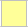 von 2 Daten-/Videoquellen;  nur im Hörsaal 11.122)Videoaufzeichnung/-konferenz (Die rechtlichen Rahmenbedingungen hierfür sindseitens des Veranstalters im Vorfeld zu klären.)          ja		neinSonstige mobile Medientechnik (z.B. Beschallungsanlage, Beamer):Eine kostenfreie Einweisung in die Handhabung der Medientechnik und die geplante eigene beigestellte Technik kann nach Absprache mit den Ansprechpartnern des Medienzentrums Senftenberg erfolgen.Ergänzende Ausstattung - IT-Infrastruktur (ggf. kostenpflichtig)Anzahl der benötigten W-LAN-ZugängeLiegt wirtschaftliche Tätigkeit des Veranstalters vor, wird ein Nutzungsentgelt von 19,95 € pro Account und Nutzungstag erhoben. Die BTU Cottbus - Senftenberg nimmt am DFN-Roaming als auch eduroam teil. Die Nutzerbetreuung/Einweisung erfolgt über Ihre Heimateinrichtung. (i.A. URZ) Hinweis:Die BTU Cottbus–Senftenberg (BTU CS) behält sich vor, darüber hinausgehende Anforderungen auf die Umsetzbarkeit zu prüfen. Falls die Anforderungen durch die BTU CS nicht erfüllt werden können, besteht für den Veranstalter die Möglichkeit, einen externen Dienstleister zu beauftragen. Der Auf- und Abbau von externen Veranstaltungen durch BTU CS-eigenes Personal sowie ergänzende Raumausstattung sind gem. Art. 107 AEUV und EU-Gemeinschaftsrahmen kostenpflichtig. Die technische und standardmäßige Raumausstattung sind mit dem Raumnutzungsentgelt abgegolten. Für darüber hinausgehende Leistungen der BTU CS werden nach Einzelfallprüfung ggf. Kosten erhoben. Sicherheitsdienst und -dienstleistungen können in keinem Fall durch die BTU CS geleistet werden; diese hat der Veranstalter eigenständig zu organisieren.    * Zutreffendes unterstreichen.Ansprechpartner:Bei Fragen setzen Sie sich bitte vor Abgabe der Veranstaltungsanmeldung mit folgenden Ansprechpartnern in Verbindung:Termin- und Raumplanung	Herr BlochTel.: 03573-85-346; Fax: 03573-85-349;E-Mail: m.bloch@b-tu.deMedientechnik	Herr Schramm	Tel.: 03573-85-320; Fax: 03573-85-329;E-Mail: daniel.schramm@b-tu.deHaustechnik/Mobiliar	Herr Schreiber	Tel.: 03573-85-232; Fax: 03573-85-239;E-Mail: frank.schreiber@b-tu.deIT-Infrastruktur	Herr LehmannTel.: 03573-85-350; Fax: 03573-85-359E-Mail: gerd.lehmann@b-tu.deVertragsgestaltung	Herr Schreiber   Veranstaltungsvorbereitung Tel.: 03573-85-232; Fax: 03573-85-239E-Mail: frank.schreiber@b-tu.defür Notfälle/bei Alarm während der VeranstaltungBereitschaftshandyTel.: 0173-3736879Unterschrift VeranstalterBTU -intern - Befürwortung Dekan/Leiter StruktureinheitBearbeitungsvermerke (nicht vom Antragsteller auszufüllen)1. Votum - VB 3.4.5-SDer/die beantragte/n Raum/Räume	kann/können bereitgestellt werden. kann/können nicht bereitgestellt werden.BemerkungenDas Verlegen von Lehrveranstaltungen ist erforderlich. Das Verlegen von Lehrveranstaltungen ist möglich.ja	nein ja	neinUnterschrift VB 3.4 -S2. Votum HVP 3.9-S 	Eine wirtschaftliche Tätigkeit liegt vor.	ja	neinBemerkungen	Unterschrift VB 2.4.4.C3. Votum K.1.1-C (nur bei externen Veranstaltungen)Vertragliche Vereinbarungen liegen vor.	ja	nein	Unterschrift K.14. z. K. und Beachtung - RZ-S5. Votum - MZ-Sx W-LANUnterschrift RZ-SDie beantragte technische Ausstattung	kann bereitgestellt werden.ja	neinBemerkungenFestsetzung TechnikentgeltAnwendung BbgVStättV	ja	neinUnterschrift MZ-S6. Votum - VB 3.2-SBemerkungen/Umfang/KostenPräsenz eines Hausmeisters erforderlich?	ja	neinUnterschrift VB 3.2-S7. VB 3-S (bei Vergnügungsveranstaltungen)Meldung an GEMA	ja	neinGestattung durch Ordnungsamt / Versicherungsnachweis erforderlich. Gestattung des Ordnungsamtes liegt vor.Versicherungsnachweis liegt vor.Bemerkungenja	nein ja	neinja	nein								Unterschrift VB 3-S8. VB 3.2-S - Festsetzung Nutzungsentgelt:Für die Veranstaltungwird ein Nutzungsentgelt in Höhe von werden Personalkosten in Höhe vonEUR erhoben. EUR erhoben.wird kein Nutzungsentgelt erhoben (gem. § 7.1 ERVO) -- gilt nur bei nicht-wirtschaftlichen Tätigkeiten.Gesamtbetrag	EUR erhoben. Begründung / BerechnungsgrundlageUnterschrift VB 3.2-S9. Studierendenrat (bei gestattungspflichtigen studentischen Veranstaltungen) zur Mitzeichnung:10. Genehmigung KUnterschrift StuRaUnterschrift11. VB 3.2-S	VertragsabschlussInformation VeranstalterErledigungsvermerk:Erledigungsvermerk:Information Wachschutz	Erledigungsvermerk:12. VB 3.01-S	Rechnungslegung bei ErfordernisErledigungsvermerk:13. VB 3-S	z.d.A.Erledigungsvermerk:werden Kosten für IT-Infrastruktur fürAnschlüsse á 19,95 €, insgesamtEUR erhoben.wird ein Technikentgelt in Höhe vonEUR erhoben.